Mobile animals and immobile protected areas: improving the coverage of nature reserves for Asian elephant conservation in China Li-Li Li, Qiao-Yan Wang, Hong-Pei Yang, Yong-Xiang Tao, Lan-Xin Wang, Zheng-Bin Yang and Rui-Chang QuanSupplementary Table 1 Land-cover types defined in our study in Xishuangbanna, south-west China.1Land-cover types that were not included in the food biomass survey.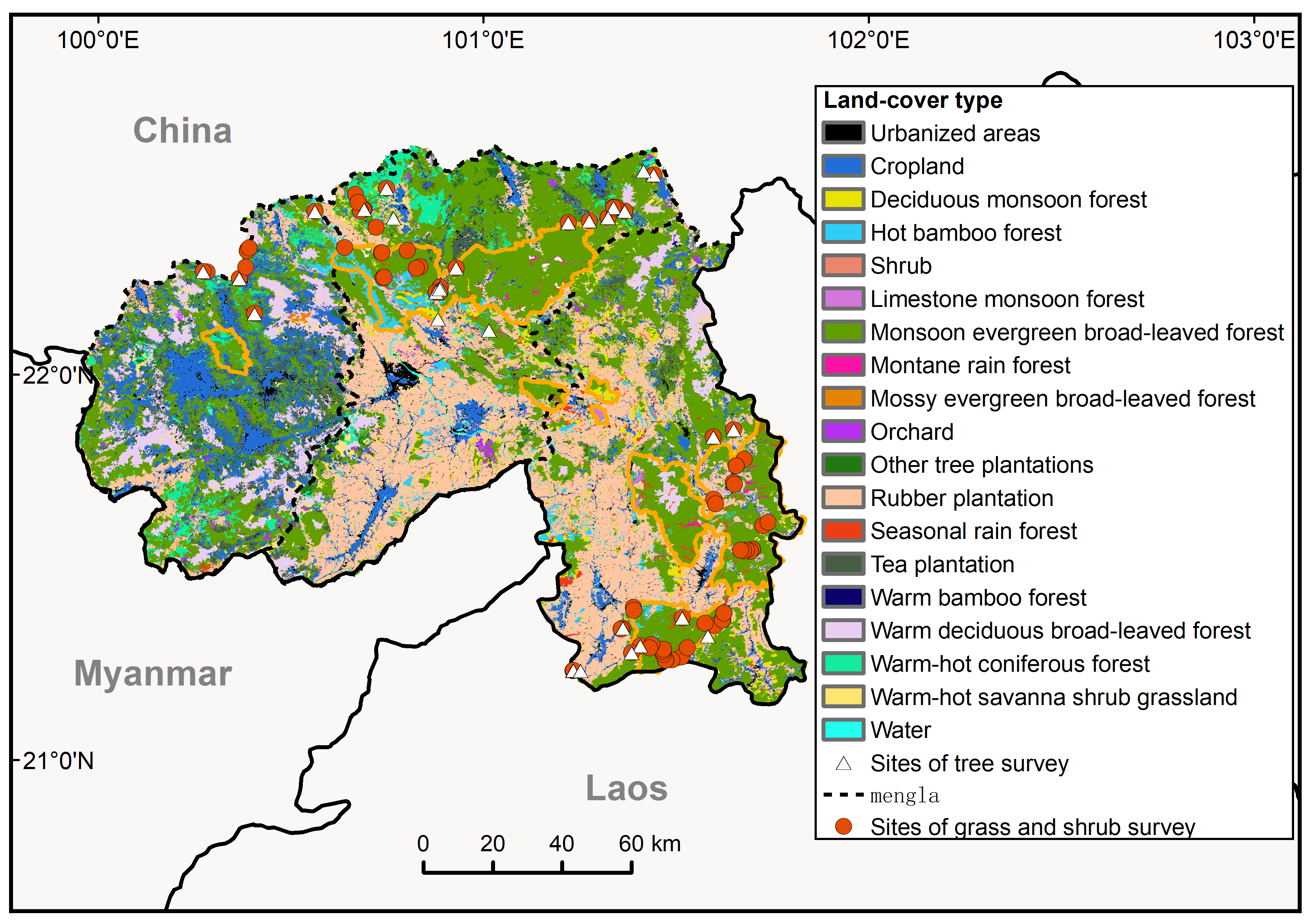 Supplementary Figure 1 Land-cover types and our survey location of the dietary plant species of Asian elephants Elephas maximus in Xishuangbanna, south-west China.Supplementary Table 2 Inventory of dietary plant species of Asian elephants Elephas maximus in Xishuangbanna, south-west China.Supplementary Table 3 Sample size of our survey of the dietary plant species of Asian elephants in Xishuangbanna, south-west China.No.Land-cover typeNo.Land-cover type1Seasonal rainforest11Shrub2Montane rainforest12Warm-hot savannah shrub grassland13Deciduous monsoon forest13Tea plantation14Limestone monsoon forest114Rubber plantation15Monsoon evergreen broad-leaved forest15Orchard16Mossy evergreen broad-leaved forest116Other tree plantation17Warm deciduous broad-leaved forest17Cropland18Warm-hot coniferous forest18Water19Hot bamboo forest19Urbanized area110Warm bamboo forestNo.FamilyScientific nameNo.Family Scientific name1AmaryllidaceaeCurculigo capitulata18ConvolvulaceaePueraria lobata 2AnacardiaceaeRhus chinensis 19CyperaceaeCarex baccans3AnacardiaceaeSpondias pinnata 20EuphorbiaceaeBaccaurea ramiflora4ApocynaceaeAmalocalyx microlobus21EuphorbiaceaeBridelia tomentosa5ApocynaceaeRauvolfia verticillata22EuphorbiaceaeCroton kongensis6AraceaeScleria levis23EuphorbiaceaeGlochidion sphaerogynum7AraliaceaeSchefflera delavayi24EuphorbiaceaeMallotus paniculatus8AraliaceaeTrevesia palmata25EuphorbiaceaeMallotus philippensis9Araliaceae Macropanax undulatus26EuphorbiaceaeMallotus tetracoccus10BignoniaceaeOroxylum indicum27FagaceaeCastanopsis argyrophylla11BoraginaceaeCordia furcans28FagaceaeCastanopsis echidnocarpa12BurseraceaeGaruga floribunda var. gamblei29FagaceaeCastanopsis fleuryi13CaesalpiniaceaeBauhinia variegata var. candida30FagaceaeCastanopsis hystrix 14CommelinaceaeMurdannia triquetra31FagaceaeCastanopsis mekongensis15CompositaeInula cappa32GleicheniaceaeDicranopteris dichotoma16CompositaeVernonia solanifolia33GnetaceaeGnetum montanum17CompositaeVernonia volkameriifolia34GramineaeArthraxon hispidus35GramineaeBambusa guangxiensis54GramineaeThysanolaena latifolia36GramineaeCapillipedium assimile55GuttiferaeCratoxylum cochinchinense37GramineaeCephalostachyum pergracile56JuglandaceaeEngelhardtia serrata38GramineaeDendrocalamus membranaceus57JuglandaceaeEngelhardtia spicata39GramineaeDendrocalamus semiscandens58LeguminosaeCaesalpinia cucullata40GramineaeDigitaria sanguinalis59LeguminosaeCodariocalyx gyroides 41GramineaeErianthus rufipilus 60LeguminosaeDesmodium zonatum42GramineaeImperata cylindrica61LiliaceaeDisporum cantoniense 43GramineaeMicrostegium ciliatum62LiliaceaeLiriope graminifolia44GramineaeMiscanthus sinensis63MagnoliaceaeParamichelia baillonii45GramineaeOplismenus compositus64MalvaceaeKydia calycina46GramineaeOryza meyeriana65MarantaceaePhrynium placentarium47GramineaePanicum notatum66MarantaceaePhrynium rheedei48GramineaePaspalum conjugatum67MenispermaceaeParabaena sagittata49GramineaePleioblastus amarus68MimosaceaeAcacia pennata50GramineaePoaceae sp.69MoraceaeBroussonetia papyrifera51GramineaePogonatherum crinitum70MoraceaeFicus auriculata52GramineaeSetaria palmifolia71MoraceaeFicus fulva53GramineaeSetaria viridis72MoraceaeFicus hirta73MoraceaeFicus hispida92RosaceaeRubus ellipticus var. obcordatus74MoraceaeFicus laevis93RubiaceaeNeanotis calycina75MoraceaeFicus microcarpa94RubiaceaeUncaria laevigata 76MoraceaeFicus prostrata95RubiaceaeUncaria scandens77MoraceaeFicus racemosa96StaphyleaceaeTurpinia pomifera78MoraceaeFicus semicordata97SterculiaceaeByttneria integrifolia79MoraceaeFicus subincisa98UrticaceaeOreocnide frutescens80MusaceaeMusa acuminata99VerbenaceaeGmelina arborea81MyrsinaceaeArdisia solanacea100VitaceaeTetrastigma planicaule82MyrsinaceaeMaesa indica101ZingiberaceaeAlpinia conchigera83PalmaeCaryota ochlandra102ZingiberaceaeCostus speciosus84PalmaeLivistona saribus103ZingiberaceaeCurcuma longa85PalmaeWallichia mooreana104ZingiberaceaeHedychium coccineum86Palmae Caryota urens105ZingiberaceaeHedychium yunnanense87Papilionaceae  Millettia leptobotrya106ZingiberaceaeZingiber densissimum88PiperaceaePiper mullesua107ZingiberaceaeZingiber menghaiense89PteridiaceaePteridium aquilinum var. latiusculum108ZingiberaceaeZingiber recurvatum90RosaceaeRubus alceaefolius109ZingiberaceaeZingiber xishuangbannaense91RosaceaeRubus ellipticus110ZingiberaceaeZingiberaceae sp.Land-cover typeArea (km2)Sample size of grass and shrub surveySample size of grass and shrub surveySample size of tree surveyMonsoon evergreen broad-leaved forest6,996.23411010Seasonal rainforest195.202255Deciduous monsoon forest481.71622Warm-hot coniferous forest549.721333Warm deciduous broad-leaved forest1,189.58344Shrub19.72200Bamboo forest501.62255Montane rainforest26.81622Total953131